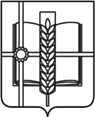 РОССИЙСКАЯ ФЕДЕРАЦИЯРОСТОВСКАЯ ОБЛАСТЬЗЕРНОГРАДСКИЙ РАЙОНМУНИЦИПАЛЬНОЕ ОБРАЗОВАНИЕ «ЗЕРНОГРАДСКОЕ ГОРОДСКОЕ ПОСЕЛЕНИЕ»АДМИНИСТРАЦИЯ ЗЕРНОГРАДСКОГО ГОРОДСКОГО ПОСЕЛЕНИЯПОСТАНОВЛЕНИЕ от 27.12.2023 № 545       г. ЗерноградО проведении в 2024 году капитального ремонта общего имущества  в многоквартирных домах на территории муниципального образования «Зерноградское городское поселение» в соответствии с региональной программойВ соответствии с частью 6 статьи 189 Жилищного кодекса Российской Федерации, постановлением Правительства Ростовской области от   26.12.2013 № 803 «Об утверждении Региональной программы по проведению капитального ремонта общего имущества в многоквартирных домах на территории Ростовской области на 2014-2049 годы», Администрация Зерноградского городского поселения постановляет:1. Провести капитальный ремонт общедомового имущества в многоквартирных домах на территории Зерноградского городского поселения в соответствии с «Региональной программой по проведению капитального ремонта общего имущества в многоквартирных домах на территории  Ростовской  области  на  2014-2049 годы»  и  предложениями  регионального  оператора.2.  Утвердить  виды  работ,  их стоимости,  сроки  проведения и  источники  финансирования   капитального  ремонта,  должностное  лицо,  уполномоченное  участвовать  в  приемке  выполненных  работ по  капитальному  ремонту,  в  том  числе  подписывать  соответствующие  акты,   согласно  приложению   к  настоящему  постановлению.3. Опубликовать настоящее постановление в печатном средстве массовой информации Зерноградского городского поселения «Зерноград официальный» и разместить настоящее постановление на официальном сайте Администрации Зерноградского городского поселения в информационно-телекоммуникационной сети «Интернет».4. Настоящее постановление вступает в силу с момента подписания.5. Контроль за выполнением настоящего постановления оставляю за собой.Глава АдминистрацииЗерноградского городского поселения                                               И.В. ПолищукПриложениеК постановлению АдминистрацииЗерноградского городского поселения                                                                                                                                                                                           от   27.12.2023 № 545                      Перечень многоквартирных домов Зерноградского городского поселения, включенных в «Региональную программу по проведению капитального  ремонта  общего  имущества  в  многоквартирных  домах  на  территории  Ростовской  области  на  2014-2049 годы»  в  2024 г.  общего имущества в многоквартирных домах на территории Ростовской области№п/пАдрес МКДВиды  работ  по капитальному  ремонтуСроки проведения капитального  ремонтаСтоимость работ согласно  смет  на капитальный ремонт(руб)Источники финансированиякапитального ремонтаДолжностное  лицо уполномоченное участвовать  в  приемке выполненных  работ  по капитальному  ремонту, в  том  числе подписывать соответствующие  акты(ФИО, должность)12345671г. Зерноград, пер. им. Краснопольского, 3аремонт электроснабженияремонтгазоснабжения2024г.11 676 962,67Средства фонда капитального ремонта, сформированного  за  счет  взносов  собственников  на  счете  регионального  оператораСтрогий А.Н. – заведующий сектором ЖКХ и благоустройства МКУ ЗГП «Управление ЖКХ, архитектуры, имущественных отношений, ГО и ЧС»2г. Зерноград, пер. им. Куйбышева, 5ремонт крыши2024г.1 250 102,72Средства фонда капитального ремонта, сформированного  за  счет  взносов  собственников  на  счете  регионального  оператораСтрогий А.Н. – заведующий сектором ЖКХ и благоустройства МКУ ЗГП «Управление ЖКХ, архитектуры, имущественных отношений, ГО и ЧС»3г. Зерноград, ул. им К.Маркса, 18-аремонт электроснабжения2024г.2 036 449,99Средства фонда капитального ремонта, сформированного  за  счет  взносов  собственников  на  счете  регионального  оператораСтрогий А.Н. – заведующий сектором ЖКХ и благоустройства МКУ ЗГП «Управление ЖКХ, архитектуры, имущественных отношений, ГО и ЧС»4г. Зерноград, ул. им К.Маркса, 21ремонт электроснабженияремонтгазоснабжения2024г.2 330 765,28Средства фонда капитального ремонта, сформированного  за  счет  взносов  собственников  на  счете  регионального  оператораСтрогий А.Н. – заведующий сектором ЖКХ и благоустройства МКУ ЗГП «Управление ЖКХ, архитектуры, имущественных отношений, ГО и ЧС»5г. Зерноград, ул. им Ленина, 13ремонт электроснабженияремонтгазоснабжения2024г.6 915 319,64Средства фонда капитального ремонта, сформированного  за  счет  взносов  собственников  на  счете  регионального  оператораСтрогий А.Н. – заведующий сектором ЖКХ и благоустройства МКУ ЗГП «Управление ЖКХ, архитектуры, имущественных отношений, ГО и ЧС»6г. Зерноград, ул. им Ленина, 29ремонтгазоснабжения2024г.4 019 181,01Средства фонда капитального ремонта, сформированного  за  счет  взносов  собственников  на  счете  регионального  оператораСтрогий А.Н. – заведующий сектором ЖКХ и благоустройства МКУ ЗГП «Управление ЖКХ, архитектуры, имущественных отношений, ГО и ЧС»7г. Зерноград, ул. им Тельмана, 28ремонт фасадаремонт подваларемонт фундамента2024г.10 495 580,47Средства фонда капитального ремонта, сформированного  за  счет  взносов  собственников  на  счете  регионального  оператораСтрогий А.Н. – заведующий сектором ЖКХ и благоустройства МКУ ЗГП «Управление ЖКХ, архитектуры, имущественных отношений, ГО и ЧС»8г. Зерноград, ул. им Чкалова, 10ремонтгазоснабжения2024г.724 960,50Средства фонда капитального ремонта, сформированного  за  счет  взносов  собственников  на  счете  регионального  оператораСтрогий А.Н. – заведующий сектором ЖКХ и благоустройства МКУ ЗГП «Управление ЖКХ, архитектуры, имущественных отношений, ГО и ЧС»9г. Зерноград, ул. им Чкалова, 11ремонтгазоснабжения2024г.2 718 601,88Средства фонда капитального ремонта, сформированного  за  счет  взносов  собственников  на  счете  регионального  оператораСтрогий А.Н. – заведующий сектором ЖКХ и благоустройства МКУ ЗГП «Управление ЖКХ, архитектуры, имущественных отношений, ГО и ЧС»10г. Зерноград, ул. им Чкалова, 32/2ремонт фасадаремонт подваларемонт фундамента2024г.3 904 162,15Средства фонда капитального ремонта, сформированного  за  счет  взносов  собственников  на  счете  регионального  оператораСтрогий А.Н. – заведующий сектором ЖКХ и благоустройства МКУ ЗГП «Управление ЖКХ, архитектуры, имущественных отношений, ГО и ЧС»11г. Зерноград, ул. им Шукшина, 5/7ремонтгазоснабжения2024г.1 792 585,66Средства фонда капитального ремонта, сформированного  за  счет  взносов  собственников  на  счете  регионального  оператораСтрогий А.Н. – заведующий сектором ЖКХ и благоустройства МКУ ЗГП «Управление ЖКХ, архитектуры, имущественных отношений, ГО и ЧС»12г. Зерноград, ул. им Шукшина, 66ремонт электроснабжения2024г.976 195,90Средства фонда капитального ремонта, сформированного  за  счет  взносов  собственников  на  счете  регионального  оператораСтрогий А.Н. – заведующий сектором ЖКХ и благоустройства МКУ ЗГП «Управление ЖКХ, архитектуры, имущественных отношений, ГО и ЧС»13г. Зерноград, ул. им Шукшина, 83ремонт электроснабженияремонтгазоснабжения2024г.7 164 834,48Средства фонда капитального ремонта, сформированного  за  счет  взносов  собственников  на  счете  регионального  оператораСтрогий А.Н. – заведующий сектором ЖКХ и благоустройства МКУ ЗГП «Управление ЖКХ, архитектуры, имущественных отношений, ГО и ЧС»14г. Зерноград, ул. им Шукшина, 90ремонт теплоснабженияремонт холодного водоснабженияремонт водоотведения2024г.22 158 275,70Средства фонда капитального ремонта, сформированного  за  счет  взносов  собственников  на  счете  регионального  оператораСтрогий А.Н. – заведующий сектором ЖКХ и благоустройства МКУ ЗГП «Управление ЖКХ, архитектуры, имущественных отношений, ГО и ЧС»15г. Зерноград, ул. им Шукшина, 91ремонт фасадаремонт подваларемонт фундамента2024г.18 436 795,83Средства фонда капитального ремонта, сформированного  за  счет  взносов  собственников  на  счете  регионального  оператораСтрогий А.Н. – заведующий сектором ЖКХ и благоустройства МКУ ЗГП «Управление ЖКХ, архитектуры, имущественных отношений, ГО и ЧС»16г. Зерноград, ул. Мира, 3ремонтгазоснабжения2024г.13 865 255,15Средства фонда капитального ремонта, сформированного  за  счет  взносов  собственников  на  счете  регионального  оператораСтрогий А.Н. – заведующий сектором ЖКХ и благоустройства МКУ ЗГП «Управление ЖКХ, архитектуры, имущественных отношений, ГО и ЧС»17г. Зерноград, ул. Социалистическая, 30/27ремонт фасадаремонт фундамента2024г.3 677 073,11Средства фонда капитального ремонта, сформированного  за  счет  взносов  собственников  на  счете  регионального  оператораСтрогий А.Н. – заведующий сектором ЖКХ и благоустройства МКУ ЗГП «Управление ЖКХ, архитектуры, имущественных отношений, ГО и ЧС»18г. Зерноград, ул. Социалистическая, 31ремонт электроснабжения2024г.1 818 645,86Средства фонда капитального ремонта, сформированного  за  счет  взносов  собственников  на  счете  регионального  оператораСтрогий А.Н. – заведующий сектором ЖКХ и благоустройства МКУ ЗГП «Управление ЖКХ, архитектуры, имущественных отношений, ГО и ЧС»19г. Зерноград, ул. Социалистическая, 36ремонт холодного водоснабженияремонт водоотведения2024г.1 484 543,18Средства фонда капитального ремонта, сформированного  за  счет  взносов  собственников  на  счете  регионального  оператораСтрогий А.Н. – заведующий сектором ЖКХ и благоустройства МКУ ЗГП «Управление ЖКХ, архитектуры, имущественных отношений, ГО и ЧС»20г. Зерноград, ул. Социалистическая, 40ремонт холодного водоснабженияремонт водоотведения2024г.1 294 001,94Средства фонда капитального ремонта, сформированного  за  счет  взносов  собственников  на  счете  регионального  оператораСтрогий А.Н. – заведующий сектором ЖКХ и благоустройства МКУ ЗГП «Управление ЖКХ, архитектуры, имущественных отношений, ГО и ЧС»21г. Зерноград, ул. Социалистическая, 42/45ремонт электроснабжения2024г.1 626 993,16Средства фонда капитального ремонта, сформированного  за  счет  взносов  собственников  на  счете  регионального  оператораСтрогий А.Н. – заведующий сектором ЖКХ и благоустройства МКУ ЗГП «Управление ЖКХ, архитектуры, имущественных отношений, ГО и ЧС»22г. Зерноград, п. Комсомольский, ул. Тургенева, 14ремонт электроснабженияремонтгазоснабжения2024г.3 030 851,76Средства фонда капитального ремонта, сформированного  за  счет  взносов  собственников  на  счете  регионального  оператораСтрогий А.Н. – заведующий сектором ЖКХ и благоустройства МКУ ЗГП «Управление ЖКХ, архитектуры, имущественных отношений, ГО и ЧС»